ООО «СТРОЙВЕКТОР»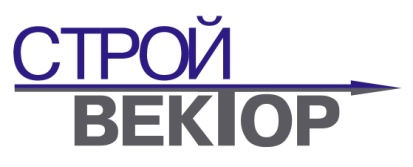 Тел/факс (812)635-70-57, 985-90-678-962-685-90-67, 8-911-212-89-97

Галина Юрьевнаг. Санкт-Петербург, Полюстровский пр. д. 43. лит.А.







Е-: malli01@mail.ru Сайт: www.allinform.ru/steklo                                                                     Стекло листовое:                                                   Все цены содержат НДСНарезка стекла по размерам заказчикаДоставка по городу и области осуществляется специализированным автотранспортом (машина с манипулятором)





ТолщинаМаркаРазмерПроизводительЛистов/ящЦена руб/м2Стекло: оконное, витринноеСтекло: оконное, витринноеСтекло: оконное, витринноеСтекло: оконное, витринноеСтекло: оконное, витринноеСтекло: оконное, витринное3ммМ11300х1605Гомель128договор4ммМ41300х1605Гомель962604ммМ1300х1605Гомель964ммМ1/31300х1605Гомель47265/2604ммМ11300х1900Саратов784ммМ11300х1800Саратов912904ммМ13210х2250Гомель282604ммМ12600х1800Саратов462604ммМ12550х1605Саратов505ммМ12550х1605Гомель383505ммМ113000х1900Саратов625ммМ11300х1800Саратов745ммМ11300х1605Гомель733705ммМ11300х1605Саратов716ммМ12600х1800Саратов 316ммМ12550х1605Гомель344006ммМ11300х1900Саратов526ммМ11300х1605Гомель618ммМ12550х1605Саратов2558010ммМ12550х1605Pilkington18Стекло узорчатоеСтекло узорчатоеСтекло узорчатоеСтекло узорчатоеСтекло узорчатоеСтекло узорчатоеХрусталь б/цв2000х1500Китай75Хрусталь б/цв2100х1600Гродно40Водопад бронза2100х1600Гродно/Китай42Стекло армированноеСтекло армированноеСтекло армированноеСтекло армированноеСтекло армированноеСтекло армированное6мм2100х1600, 2400х2100, 2500х2400Украина850СтеклоблокиСтеклоблокиСтеклоблокиСтеклоблокиСтеклоблокиСтеклоблокиСтеклоблоки190х190х80360100ЗеркалоЗеркалоЗеркалоЗеркалоЗеркалоЗеркалоЗеркало 4мм2550х160548460Триплекс, Оптивайт, Тонированное, Мателюкс, Закаленное.Триплекс, Оптивайт, Тонированное, Мателюкс, Закаленное.Триплекс, Оптивайт, Тонированное, Мателюкс, Закаленное.Триплекс, Оптивайт, Тонированное, Мателюкс, Закаленное.Триплекс, Оптивайт, Тонированное, Мателюкс, Закаленное.Триплекс, Оптивайт, Тонированное, Мателюкс, Закаленное.